Year 4 Writing  Lesson 1
LO: To write descriptive sentencesSuccess Criteria:Word bank:EXTENSION:Can you answer these questions?How have Dad’s feelings changed?How does he feel when he sees the two of them so dirty?  What goes through his mind to change his mood?Year 4 Writing  Lesson 1
LO: To write descriptive sentencesSuccess Criteria:Word bank:Watch the videoNote down what happens at the startNote down how Dad feels at the startUse your notes to write the beginning Note down what happens at the endNote down how Dad feels at the endUse your notes to write the endingFronted AdverbialsAdjectivesNounsVerbsOn the way to work,Early in the morning,Once I dropped him off, When I got back,Sunny, beautifulDeliciousSoggy, wetSad, miserable TonyGrandpaRadio flyer CardrovearriveddroppedsurprisedFeelingsSad                                                  Miserable                             Confused                                        Upset                                               Confusion                             Curious                                            Nervous                                          Excited                                  Thrilled Surprised                                         AstonishedPart of the storyDad’s feelingsBeginning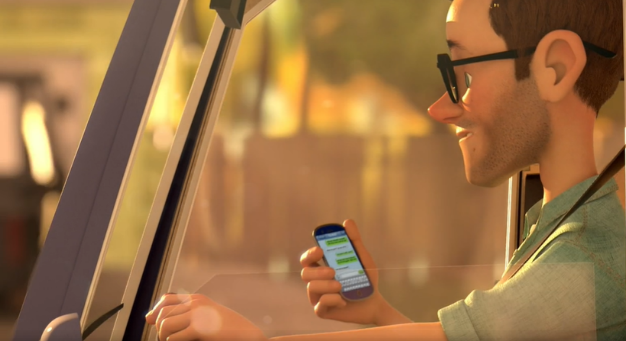 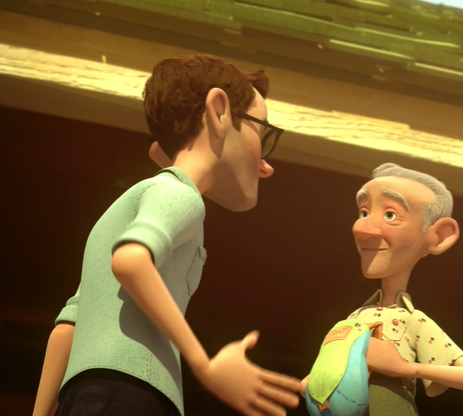 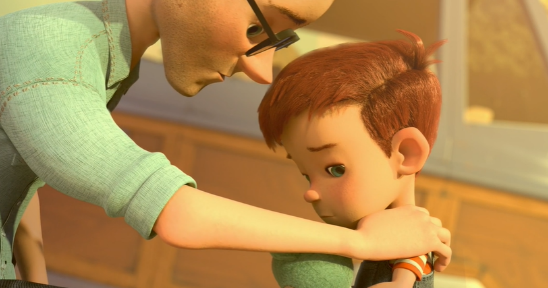 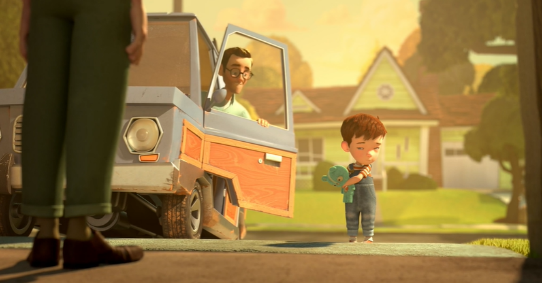 Key Questions:Where is Dad going?What is Dad doing?How does he feel about leaving Tony?BeginningModelI am going to workI am dropping Tony off at Grandpa’sI feel miserable because I can’t play with Tony.BeginningModelOn my way to work, I have to drop Tony off to his Grandpa’s house. I have to work to provide important and delicious food for my family and to make sure we have a lovely, comfortable house for us to live in. What I really want is to be with Tony and play many exciting, enjoyable games.Ending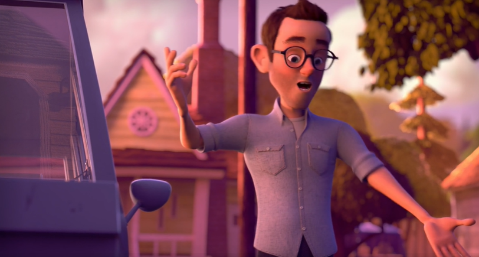 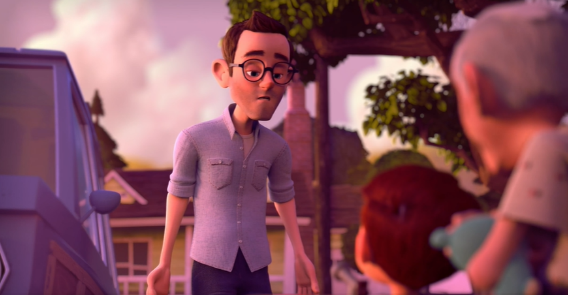 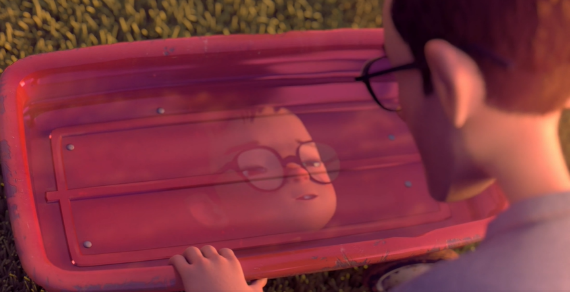 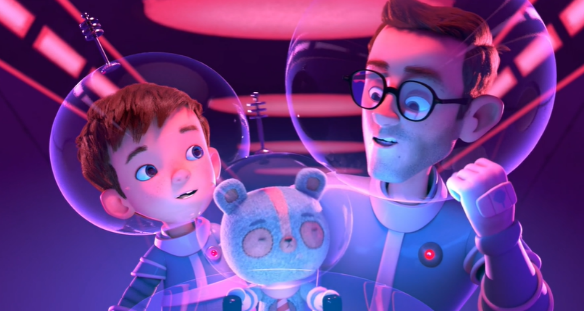 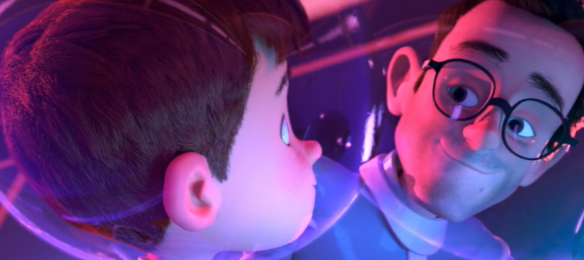 Key Questions:Where has Dad been?What does he remember?How does he feel about his memories?What do they do together?EndingModelI am surprised by what Tony and Grandpa have been up toI am collecting TonyI remember when he was young with Grandpa and all the fun they used to haveEndingModelWhen I returned from work, Tony and Dad were covered in water. What a mess! What had they been up to? I was in total confusion. But then, I saw my old, rusty Radio Flyer…Watch the videoNote down what happens at the startNote down how Dad feels at the startNote down what happens at the endNote down how Dad feels at the endFronted AdverbialsAdjectivesNounsVerbsOn the way to work,Early in the morning,Once I dropped him off, When I got back,Sunny, beautifulDeliciousSoggy, wetSad, miserable TonyGrandpaRadio flyer CardrovearriveddroppedsurprisedFeelingsSad                                                  Miserable                             Confused                                        Upset                                               Confusion                             Curious                                            Nervous                                          Excited                                  Thrilled Surprised                                         AstonishedPart of the storyDad’s feelingsBeginningKey Questions:Where is Dad going?What is Dad doing?How does he feel about leaving Tony?BeginningModelI am going to workI am dropping Tony off at Grandpa’sI feel miserable because I can’t play with Tony.Beginning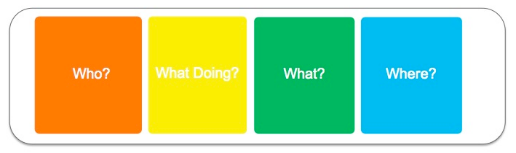 EndingKey Questions:Where has Dad been?What does he remember?How does he feel about his memories?What do they do together?EndingModelI am surprised by what Tony and Grandpa have been up toI am collecting TonyI remember when he was young with Grandpa and all the fun they used to haveEnding